COLLEGE JEANNE D’ARC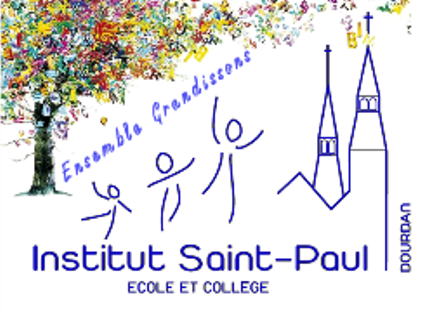 	2023 – 2024	Classe de 3ème Attention, les quantités sont données à titre d’indication, il faudra au besoin en racheter pendant l’année.MATIEREFOURNITURES1 Agenda – 1 trousse quotidienne : avec 1 stylo d’écriture courante, 4 couleurs de stylo (bleu, vert, rouge, noir), crayons de papier H et HB, gomme, colle, Blanco, ciseaux, scotch, 5 crayons de couleurs (bleu, rouge, jaune, vert, marron), taille crayon, surligneurs (vert, rouge, jaune, violet),1 trousse en fonction des besoins : Crayons de couleurs, feutresfeuilles doubles à grands carreaux perforées, feuilles doubles petits carreauxfeuilles simples à grands carreaux (blanche) format A4, feuilles simples à petits carreaux, pochettes transparentes perforées, Papier millimétré, papier calque1 critérium mines 0.5 HB1 critérium mines 0.9 mm6 intercalaires1 calculatrice scientifique collège (si possible Casio FX92)1 équerre taille 10 cm minimum NON FLEX 1 règle double décimètre plate graduée 20 cm NON FLEX 1 Rapporteur acheté et refacturé par le collège1 compas le plus simple et solide possible1 clé USB1 trieur (12 soufflets) pour ranger les évaluations.1 paire d’écouteurs / micro compatible avec l’IPAD (toujours dans le sac)1 bloc notes petits carreaux taille A5 minimum1 Agenda – 1 trousse quotidienne : avec 1 stylo d’écriture courante, 4 couleurs de stylo (bleu, vert, rouge, noir), crayons de papier H et HB, gomme, colle, Blanco, ciseaux, scotch, 5 crayons de couleurs (bleu, rouge, jaune, vert, marron), taille crayon, surligneurs (vert, rouge, jaune, violet),1 trousse en fonction des besoins : Crayons de couleurs, feutresfeuilles doubles à grands carreaux perforées, feuilles doubles petits carreauxfeuilles simples à grands carreaux (blanche) format A4, feuilles simples à petits carreaux, pochettes transparentes perforées, Papier millimétré, papier calque1 critérium mines 0.5 HB1 critérium mines 0.9 mm6 intercalaires1 calculatrice scientifique collège (si possible Casio FX92)1 équerre taille 10 cm minimum NON FLEX 1 règle double décimètre plate graduée 20 cm NON FLEX 1 Rapporteur acheté et refacturé par le collège1 compas le plus simple et solide possible1 clé USB1 trieur (12 soufflets) pour ranger les évaluations.1 paire d’écouteurs / micro compatible avec l’IPAD (toujours dans le sac)1 bloc notes petits carreaux taille A5 minimumFRANÇAIS3 cahiers (rouge) 48 pages à grands carreaux 24x32 sans spirales + protège-cahier 1 dictionnaire collège (le même que l’année dernière)LATIN1 cahiers (rouge) 48 pages à grands carreaux 24x32 sans spirales + protège-cahier MATHS4 cahiers (bleu) 48 pages à petits carreaux 24x32 sans spirales +protège-cahier  1 pochette transparente fermée (format A5) pour le matériel de géométrieANGLAIS2 cahiers (Jaune) 48 pages à grands carreaux 24x32 sans spirales + protège-cahier1 dictionnaire Anglais/Français – Français/Anglais (le Harraps si possible) (le même que l’année dernière et qui reste à la maison)ANGLAIS RENFORCE1 chemise carton (jaune)ALLEMAND2 classeurs souples A4 3 cm personnalisable à 4 anneaux (1 pour le cours, 1 pour la maison) ALLEMAND EUROPEEN1 pochette carton (orange) ESPAGNOL2 cahiers (rose) 48 pages à grands carreaux 24x32 sans spirales + protège-cahierESPAGNOL EUROPEEN1 chemise carton ou plastiqueHISTOIRE/GEO6 cahiers (vert) 48 pages à grands carreaux 24x32 sans spirales + protège-cahier SVT2 cahiers (blanc) 48 pages à grands carreaux 24x32 sans spirales + protège-cahier inclus (possibilité de reprendre le cahier de 4e)1 élastique pour cheveux (pour les T.P)SCIENCES PHYSIQUES2 cahiers (gris) 48 pages à grands carreaux 24x32 sans spirales + protège-cahier (possibilité de reprendre le cahier de 4e)1 élastique pour cheveux (pour les T.P)ARTS PLASTIQUESDes feuilles de papier canson blanc 180 gr 24x32Des feuilles papier canson format A3 180 gr1 pochette/1carton à dessin format A312 crayons de couleur aquarellables                                                            2 crayons graphite, HB, 2B2 feutres noirs (1 fin, 1 large)                                                                        1 cahiers (violet) 48 pages blanches 24x32 sans spirales + protège-cahier Peinture gouache : les 3 primaires ainsi que le blanc et le noir - 4 pinceaux type brosse n°2- 4- 8-161 gobelet en plastique rigide, un chiffonTECHNOLOGIE1 classeur souple 21x29,7                                                                           EPSTee shirt, Short ou survêtement1montre1 paire de tennis utilisée uniquement au gymnase1 gourde (500 ml environ)LE TOUT DANS UN SAC DIFFERENT DU SAC DE CLASSEMUSIQUE1 portes vues de 20 vuesPAS DE FLUTE